ИСТОРИЧЕСКАЯ СПРАВКАоб объекте культурного наследияОБЪЕКТ КУЛЬТУРНОГО НАСЛЕДИЯ РЕГИОНАЛЬНОГО ЗНАЧЕНИЯ«Могила конструктора стрелкового оружия, доктора технических наук Ф.В. Токарева»г.Тула, Всехсвятское кладбище ОБЪЕКТ КУЛЬТУРНОГО НАСЛЕДИЯ РЕГИОНАЛЬНОГО ЗНАЧЕНИЯ«Могила конструктора стрелкового оружия, доктора технических наук Ф.В. Токарева»г.Тула, Всехсвятское кладбище 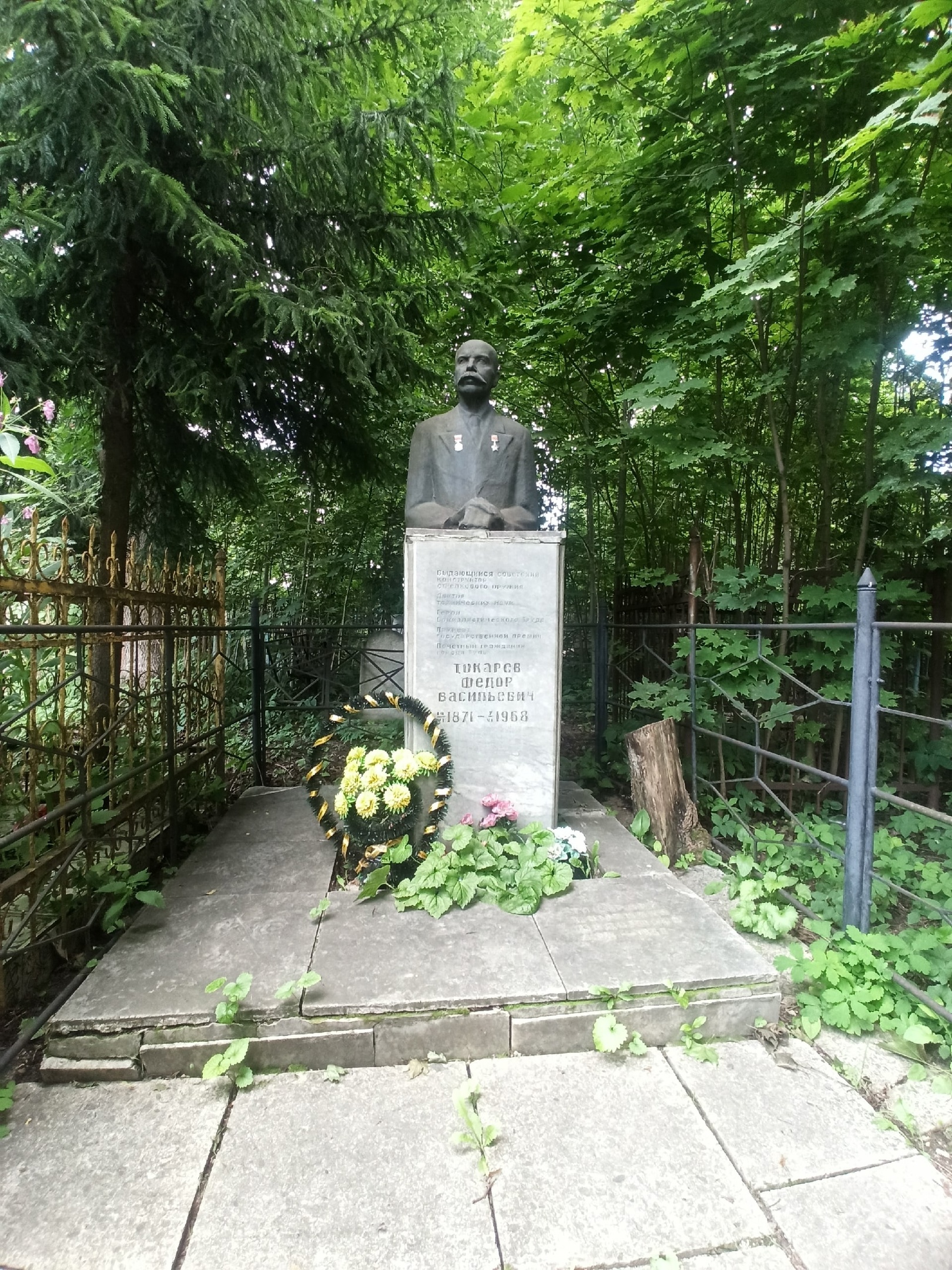 Правовой акт о постановке на государственную охрану:решение исполнительного комитета Тульского областного Совета народных депутатов от 06.04.1978г. №6-171 «О дополнении к решению исполнительного комитета Тульского областного Совета депутатов трудящихся №6-294 от 9 апреля 1969 года «Об улучшении постановки дела охраны, эксплуатации и учета памятников истории и культуры»Местоположение (геолокация):  54.180795, 37.610332 История создания памятника. События, с которыми он связанРасполагается в северо-западной части территории кладбища к западу по тропе от колокольни Всехсвятской церкви. Участок захоронения огорожен высокой металлической оградой простой формы и выложен бетонной плиткой. В центре небольшого цветника из крупной мраморной плитки установлен поясной скульптурный портрет конструктора на высоком бетоном постаменте, облицованном мраморными плитами, на передней надпись: «Выдающийся конструктор стрелкового оружия… Токарев Федор Васильевич 19.06.1871 – 07.06.1968». Здесь же захоронена его жена Доминика Федоровна (1871-1926).